Genel HususlarGıda İşletmesi yöneticileri, tesisin tamamında sosyal mesafe önlemlerini almakla yükümlüdür. Genel kullanım alanlarına ve oturum düzenine ilişkin sosyal mesafe planı hazırlanmalı, tesisin kişi kapasitesi sosyal mesafe planına göre belirlenmeli, bu kapasiteye uygun sayıda kişi kabul edilmeli ve kapasite bilgisi tesisin girişinde görülebilir bir yere asılmalıdır.Yemekhane ve kantin giriş holünde veya dış cephesinde ve öğrenci ve personelin kolayca görebileceği genel kullanım alanlarında, tesiste uygulanan ve uyulması gereken bulaşıcı hastalık tedbirleri ve kurallarının yer aldığı panolar düzenlenmelidir.Bulaşıcı hastalık tedbirlerine yönelik mutfak ve tesisin temizliği “Yemekhane ve Kantin Temizlik Talimatına” uygun olarak düzenli olarak yapılmalı, gıda güvenliği ile haşere ve zararlılarla mücadele sağlanmalıdır.Misafir KabulüYemekhane ve kantin girişinde misafirlere termal kamera veya temassız ateş ölçüm cihazı ile anlık ateş ölçümü uygulamalıdır. 380C’den yüksek ateş ölçümlerinde, misafir Yemekhane ve kantine alınmayarak, tıbbi maske ile sağlık kuruluşuna başvurması sağlanmalıdır.Yemekhane girişlerinde el antiseptiği bulundurulmalı, misafirlerin el antiseptiği veya sabunla kurallara uygun el temizliği yapıldıktan sonra yemekhaneye girişleri sağlanmalıdır.Yemekhane ve kantine alınan misafirlerin maske takma zorunluluğuna uymaları, misafirlerin yeme-içme faaliyeti dışında ve masadan her kalktıklarında maske takmaları sağlamalıdır. Yemekhane ve Genel Kullanım AlanlarıGıda İşletmesi giriş alanı ve holü, ilave salonlar gibi genel alan kullanımları ve açık alanlar dâhil tesisin tamamı sosyal mesafe planına uygun olarak düzenlenmelidir. Yemekhane ve kantin içinde veya dışarısında sıra oluşabilecek her yerde 1,5 metre ara ile sosyal mesafe zemin işaretlemesi yapılmalıdır.Yemekhane ve kantin masaları arası mesafe her yönden 1,5 metre, yan yana sandalyeler arası 60 cm olacak şekilde düzenlenmelidir. Masalarda sadece karşılıklı oturma düzeni sağlanmalıdır. Masa yanlarına sandalye konulmaması ve masa yanlarına oturma düzeni oluşturulmamasına dikkat edilmelidir.Karşılıklı oturmada masa eni 70 cm’den küçük masalarda çapraz oturma düzeni uygulanmalı veya karşılıklı oturma mesafesinin arttırılması amacıyla iki masa birleştirilerek kullanılmalıdır.Bütün masa düzeni kuralları masa şekline bakılmaksızın (kare, dikdörtgen veya daire) her masa için uygulamalıdır. Sosyal mesafe sağlanamadığı özel durumlarda masalar separatörlerle ayrılmalıdır.Yemek masaları her kullanımdan sonra uygun şekilde temizlenmelidir. Masalar her kullanım sonrası hijyen sağlayabilmek için dezenfekte edilebilir şekilde düzenlenmeli, masalarda örtü vb. bulunmamalıdır.Her masada el antiseptiği veya kolonya bulundurulmalıdır.Yemekhane ve kantine ait perde, havlu, bulaşık yıkama ve kurulama bezlerinin daima temiz olması sağlanmalıdır.Yemekhane ve kantin saati mümkün olduğunca daha geniş bir saat aralığında düzenlenmeli, yemekhane yoğunluğu bu şekilde yönetilmelidir.Servis personeli, servis esnasında mesafe kurallarını korumaya ve temastan kaçınmaya özen göstermelidir.Çay/kahve makinesi, su sebilleri, içecek makinesi gibi araçlar kullanımdan kaldırılmalıdır.Yemek masaları ve sandalyeler, servis malzemeleri her kullanımından sonra silinerek uygun şekilde temizliği ve dezenfeksiyonu sağlanmalıdır. Masalarda bulunan şeker, tuz, baharat, peçetelik, zeytinyağı, sirke, soslar gibi malzemelerin kullanımdan kaldırılarak, tek kullanımlık; şeker, tuz, baharat, peçete uygulamasına geçilmelidir. Genel kullanım alanlarının ve tuvaletlerinin girişlerinde, geniş salonların farklı yerlerinde el antiseptiği bulundurulmalıdır.Yemek tepsisi üzerinde çatal, kaşık, bıçak, poşetli ekmek, kapalı su vb. sunumlar sadece yemekhane personeli tarafından misafirlere tek tek yapılmalıdır.Ekmek, salata, meyve, yoğurt, tatlı, su gibi yiyecek ve içecekler paketli olarak sunulmalıdır.Yemek yiyenlerin mümkünse her gün aynı masa ve sandalyeye oturmasını sağlayacak numaralandırma sistemi oluşturulmalıdır.Yemek hizmeti dışarıdan tedarik edildiği durumlarda tercih TS EN ISO 22.000 gıda güvenliği yönetim sistemi veya TS 13811 hijyen ve sanitasyon yönetim sistemi belgeli kuruluşlardan temin edilmelidir. Mümkün ise tedarikçinin yerine denetim gerçekleştirilebilir.PersonelYemekhane personelinin düzenli sağlık kontrolü yapılmalı, birlikte yaşadığı kişilerin bulaşıcı hastalıklar açısından izlenebilmesi için personelden periyodik bilgi alınmalıdır.Yemekhane personeline bulaşıcı hastalıklar, salgınlar ve hijyen konusunda bilgi/eğitim verilmesi sağlanmalıdır.Personel girişinde termal kamera veya temassız ateş ölçümü yapılmalı ve el antiseptiği bulundurulmalıdır.Personele çalışma yeri, misafirler ve ortam ile temasına uygun kişisel koruyucu ekipman (tıbbi maske, yüz koruyucu vb.) ile el antiseptiği sağlanmalı ve kullanımı izlenmelidir. Personelin işe özgü kıyafet giymesi, kıyafetlerinin günlük temizliği ve hijyeni sağlanmalıdır.Aynı vardiyada mümkün olduğunca aynı personelin çalıştırılmasına özen gösterilmelidir.Personelin soyunma-duş-tuvalet ve ortak yemek yeme, dinlenme alanları sosyal mesafe koşullarına uygun olarak düzenlenmeli, bu konuda gerekirse yer işaretleri, şerit, bariyer gibi düzenlemeler yapılmalıdır, bu alanların temizliği ve kurallara uygun şekilde dezenfeksiyonu düzenli olarak sağlanmalıdır.Mal tedariki veya başka sebeplerle (tamir, bakım vb.) tesise geçici olarak kabul edilen kişilerin temasının asgari düzeyde tutulmasına yönelik kurallar belirlenerek uygulanması izlenmelidir. Ayrıca, bu kişilerin sosyal mesafe kuralı korunarak ve koruyucu donanım kullanarak işlemlerini yapmaları sağlanmalıdır.Personelde hastalık belirtileri tespiti halinde tıbbi maske takılarak en yakın sağlık kuruluşuna başvurması sağlanmalıdır.Mutfak, Pişirme ve Servis AlanlarıGıda güvenliği ve mutfak hijyeni uygulamalarının ilgili mevzuat ve yönetmeliklere uygun yapılması sağlanmalıdır.Mutfak girişlerinde mutlaka hijyen paspasları kullanılmalıdır.Tüm sebze ve meyvelerin bakteri ve virüsler ile diğer biyolojik ve kimyasal tehlike etmenlerine karşı etkili yıkanması sağlanmalıdır.Ürünler, hazırlık aşamalarında mutfak ortamında uzun süre bekletilmemelidir.Ürünler, doğranmak üzere soğutucudan kısım kısım çıkarılmalıdır.Hazırlık aşamalarında mutlaka mavi nonsteril eldiven kullanılması ve kullanılan eldivenlerin tekrar kullanılmadan bu işlem için düzenlenmiş iş yerindeki atık kutusuna atılması sağlanmalıdır.Gıda üretim alanına ham madde ve ürün sevklerinde ve mutfak alanında hijyen bariyerleri, sterilizasyon cihazları el ve vücut hijyeni için gerekli alet ve ekipman bulundurulmalıdır. Mutfak ve pişirme alanlarına görevli olmayan personel girememelidir.Bütün gıdalar kapalı dolaplarda veya üzeri kapalı şekilde ve depolama sıcaklığına uygun olarak saklanmalıdır.Çapraz bulaşmayı önlemek için, işlem görmemiş gıda maddeleri ile hazırlanmış gıdalar mutfakta birbirlerinden ayrı yerlerde muhafaza edilmelidir. Ayrıca, hiçbir gıda maddesi zeminle temas ettirilmemelidir.Mutfak ve ilişkili alanların, mutfakta kullanılan her türlü donanım ve ekipmanın, tezgâh ve saklama alanlarının temizlik ve hijyeni düzenli olarak sağlanmalıdır. Elle sık temas eden yüzeyler 1/100’lük hipoklorit esaslı yer yüzey dezenfektan uygulaması ile düzenli olarak temizlenmelidir.Kesim tezgâhları yıpranmamış olmalı ve mutfakta tahta malzeme kullanılmamalıdır.Servis malzemeleri (tabak, çatal, kaşık, bıçak, bardak vb) bulaşık makinesinde en az 60⁰C’de yıkanmalıdır. Mutfak personeli, çalışma esnasında iş kıyafeti ve kişisel koruyucu ekipman kullanmalı, ellerini düzenli olarak yıkamalıdır. Mutfak personeline, uyulması gerekli kurallar ile iyi hijyen uygulamaları hakkında görsel/yazılı bilgilendirme yapılmalıdır.Yemek taşıma araçlarına el antiseptiği ile ellerin temizliği sağlanarak ve sürekli maske kullanımı sağlanmalıdır. Mümkünse araçların her zaman aynı personel tarafından kullanımı sağlanmalıdır. Aracın el teması sağlanan yüzeyleri her kullanımdan sonra dezenfekte edilmelidir. Lavabo ve TuvaletlerTuvalet alanlarına giriş kapıları otomatik kapı sistemine çevrilmelidir. Bu imkân yoksa tuvalet alanına giriş kapılarının kolları 1/100’lük hipoklorit esaslı yer yüzey dezenfektan uygulaması ile düzenli olarak temizlenmelidir.Tuvaletlerin zeminleri, klozetler, pisuvarlar 1/10’luk, lavabolar, musluk ve batarya başlıkları, kapı kolları 1/100’lük hipoklorit esaslı yer yüzey dezenfektan uygulaması ile sık sık temizlenmeli ve dezenfekte edilmelidir.Tuvalet ve lavaboların temizlik saatleri kayıt edilmeli ve temizlik saatleri görünür şekilde asılmalıdır. Devamlı sıvı sabun, tuvalet kâğıdı ve kâğıt havlu bulundurulmalıdır.Temizlik yapan personel kişisel koruyucu ekipman (eldiven ve maske vb.) kullanmalı, işlem sonrası kullanılan koruyucu ekipmanlar özel olarak sadece bu işlem için düzenlenmiş iş yerindeki atık kutusuna atılır, su ve sabunla en az 20 saniye el temizliği ve hijyeni sağlanmalıdır.Tuvaletlerde el kurutma fanları kapatılarak kullanım dışı bırakılmalı, tek kullanımlık kâğıt havlular kullanılmalıdır.Genel Temizlik ve BakımYemekhane temizliği, yüzeyin niteliğine göre standartlara uygun ürün kullanılarak, uygun sıklıkta yapılmalı, bu uygulamaların izlenebilirlik kayıtları tutulmalıdır.Yemekhanenin tamamında; kapı kolları, tırabzanlar, asansör düğmeleri, elektrik düğmeleri,  televizyon kumandası, telefon, bilgisayar klavyesi, menü, masa üstleri, vb. el temasının yoğun olduğu yüzeyler sık sık su ve deterjanla temizlenmeli, 1/100 sulandırılmış hipoklorit esaslı yer yüzey dezenfektan uygulaması ile dezenfeksiyonu sağlanmalı, klor bileşiklerinin zarar verdiği telefon, bilgisayar klavyesi gibi yüzeylerde ise %70’lik alkol bazlı ürünler kullanılarak, izlenebilirlik kayıtları tutulmalıdır.Havalandırma ve klima sisteminin, çamaşır makinesi, bulaşık makinesi gibi araç, gereç, malzeme ve donanımın periyodik bakımları ve gerekli olanların sterilizasyonu sağlanmalıdır.Klima ve havalandırma sistemlerinin filtreleri periyodik olarak zamanında değiştirilmelidir. Klimalar %100 dışarıdan temiz hava alacak şekilde çalıştırılmalıdır. Vantilatörler ise kullanılmamalıdır. Merkezi havalandırma sistemleri bulunan tesislerin havalandırması temiz hava dolaşımını sağlayacak şekilde düzenlenmeli ve sık sık doğal havalandırma yapılmalıdır.Klima kullanımı konusunda T.C. Sağlık Bakanlığının yayınladığı/ yayınlayacağı “Toplumda Klimaların Kullanımı” rehberine uyulmalıdırKlima ve genel havalandırma sistemleri yukarıda belirtilen hususlara uygunluğu sağlanmadığında kullanılmamalıdır.Yemekhanedeki kapalı mahallerin tamamının sıklıkla kapı ve pencereleri açılarak doğal havalandırması sağlanmalıdır.Çalışma ortamında yeterli sayıda elle temas edilmesine gerek duyulmayan çöp kutularının bulundurulması sağlanmalıdır.Yemekhanede çöp kovalarının temizlik ve boşaltma işlemleri sık sık yapılmalıdır.Temizlik ve atıkların boşaltılmasından sorumlu personelin kişisel hijyenlerine ve uygun kişisel koruyucu ekipman kullanımlarına özen göstermesi sağlanmalıdır.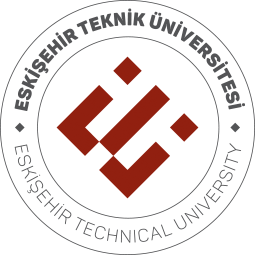 /BİRİM ADIDoküman No/BİRİM ADIYayımTarihiYEMEKHANE VE KANTİN TALİMATIYayımTarihiYEMEKHANE VE KANTİN TALİMATIRevizyon No00YEMEKHANE VE KANTİN TALİMATIRevizyonTarihi.... / .... / 20…YEMEKHANE VE KANTİN TALİMATISayfa No1/1